Person—acute coronary syndrome risk stratum, code NExported from METEOR(AIHW's Metadata Online Registry)© Australian Institute of Health and Welfare 2024This product, excluding the AIHW logo, Commonwealth Coat of Arms and any material owned by a third party or protected by a trademark, has been released under a Creative Commons BY 4.0 (CC BY 4.0) licence. Excluded material owned by third parties may include, for example, design and layout, images obtained under licence from third parties and signatures. We have made all reasonable efforts to identify and label material owned by third parties.You may distribute, remix and build on this website’s material but must attribute the AIHW as the copyright holder, in line with our attribution policy. The full terms and conditions of this licence are available at https://creativecommons.org/licenses/by/4.0/.Enquiries relating to copyright should be addressed to info@aihw.gov.au.Enquiries or comments on the METEOR metadata or download should be directed to the METEOR team at meteor@aihw.gov.au.Person—acute coronary syndrome risk stratum, code NIdentifying and definitional attributesIdentifying and definitional attributesMetadata item type:Data ElementShort name:Acute coronary syndrome stratumMETEOR identifier:284656Registration status:Health, Superseded 01/10/2008Definition:Risk stratum of the patient presenting with clinical features consistent with an acute coronary syndrome defined by accompanying clinical, electrocardiogram (ECG) and biochemical features, as represented by a code.Data element concept attributesData element concept attributesIdentifying and definitional attributesIdentifying and definitional attributesData element concept:Person—acute coronary syndrome risk stratum METEOR identifier:284648Registration status:Health, Superseded 01/10/2008Definition:Risk stratum of the patient presenting with clinical features consistent with an acute coronary syndrome (chest pain or overwhelming shortness of breath (SOB)) defined by accompanying clinical, electrocardiogram (ECG) and biochemical features.Context:Health care and clinical settings.
The clinical, electrocardiogram and biochemical characteristics are important to enable early risk stratification.Object class:PersonProperty:Acute coronary syndrome risk stratumValue domain attributes Value domain attributes Identifying and definitional attributesIdentifying and definitional attributesValue domain:Acute coronary syndrome risk stratum code NMETEOR identifier:284654Registration status:Health, Superseded 01/10/2008Definition:A code set representing the clinical features consistent with an acute coronary syndrome risk.Representational attributesRepresentational attributesRepresentational attributesRepresentation class:CodeCodeData type:NumberNumberFormat:NNMaximum character length:11ValueMeaningPermissible values:1with ST elevation (myocardial infarction)2with non-ST elevation ACS with high-risk features3with non-ST elevation ACS with intermediate-risk features4with non-ST elevation ACS with low-risk featuresSupplementary values:9
 Not reported
 Collection and usage attributesCollection and usage attributesGuide for use:CODE 1     With ST elevation (myocardial infarction)This code is used where persistent ST elevation of >=1mm in two contiguous limb leads, or ST elevation of >=2mm in two contiguous chest leads, or with left bundle branch block (BBB) pattern on the ECG.This classification is intended for identification of patients potentially eligible for reperfusion therapy, either pharmacologic or catheter-based. Other considerations such as the time to presentation and the clinical appropriateness of instituting reperfusion are not reflected in this metadata item.CODE 2     With non-ST elevation ACS with high-risk featuresThis code is used when presentation with clinical features consistent with an acute coronary syndrome (chest pain or overwhelming SOB) with high-risk features which include either:classical rise and fall of at least one cardiac biomarker (troponin or CK-MB),persistent or dynamic ECG changes of ST segment depression >= 0.5mm or new T wave inversion in three or more contiguous leads,transient (< 20 minutes) ST segment elevation (>= 0.5 mm) in more than 2 contiguous leads,haemodynamic compromise: Blood pressure < 90 mmHg systolic, cool peripheries, diaphoresis, Killip Class > 1, and/or new onset mitral regurgitation, and/or syncope, orpresence of known diabetes without persistent ST elevation of > 1mm in two or more contiguous leads or new or presumed new bundle branch block (BBB) pattern on the initial ECG, i.e. not meeting the definition for ST elevation MI.
This classification is intended for identification of patients potentially eligible for early invasive management and the use of intravenous glycoprotein IIb/IIIa inhibition. CODE 3     With non-ST elevation ACS with intermediate-risk featuresThis code is used when presentation with clinical features consistent with an acute coronary syndrome (chest pain or overwhelming SOB) with intermediate-risk features which include either:prolonged but resolved chest pain/discomfort at rest < 48 hours,age greater than 65yrs,known coronary heart disease: prior MI, prior revascularisation, known coronary lesion > 50%,pathological Q waves or ECG changes of ST deviation < 0.5mm or minor T wave inversion in less than 3 contiguous leads,nocturnal pain,two or more risk factors of known hypertension, family history, active smoking or hyperlipidaemia, orprior aspirin use and not meeting the definition for ST elevation MI or Non-ST elevation with high-risk features.This classification is intended for identification of patients potentially eligible for admission and in-hospital investigation that may or may not include angiography.CODE 4     With non-ST elevation ACS with low-risk featuresThis code is used when presentation with clinical features consistent with an acute coronary syndrome (chest pain or overwhelming SOB) without features of ST elevation MI or Non-ST elevation ACS with intermediate or high-risk features.This classification is intended for identification of patients potentially eligible for outpatient investigation.Source and reference attributesSource and reference attributesSubmitting organisation:Australian Institute of Health and Welfare
Data element attributes Data element attributes Collection and usage attributesCollection and usage attributesGuide for use:Other clinical considerations influencing the decision to admit and investigate are not reflected in this metadata item. This metadata item is intended to simply provide a diagnostic classification at the time of, or within hours of clinical presentation.Collection methods:Collected at time of presentation.Only one code should be recorded.Must be collected in conjunction with Person—acute coronary syndrome procedure type, code NN and Person—clinical procedure timing, code N.Source and reference attributesSource and reference attributesSubmitting organisation:Acute coronary syndrome data working group
Steward:The National Heart Foundation of Australia and The Cardiac Society of Australia and New ZealandOrigin:Management of Unstable Angina Guidelines - 2000, The National Heart Foundation of Australia, The Cardiac Society of Australia and New Zealand MJA, 173 (Supplement) S65-S88 Antman, MD; et al.
The TIMI Risk Score for Unstable Angina/Non-ST Elevation MI JAMA. 2000; 284:835-842.Relational attributesRelational attributesRelated metadata references:Has been superseded by Person—acute coronary syndrome risk stratum, code N       Health, Standard 01/10/2008
Is re-engineered from  Acute coronary syndrome stratum, version 1, DE, NHDD, NHIMG, Superseded 01/03/2005.pdf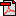  (20.6 KB)       No registration status
See also Person—acute coronary syndrome symptoms onset date, DDMMYYYY       Health, Standard 01/10/2008Implementation in Data Set Specifications:Acute coronary syndrome (clinical) DSS       Health, Superseded 01/10/2008
Acute coronary syndrome (clinical) DSS       Health, Superseded 07/12/2005